Добро пожаловать в мир специальностей.                          Выбор профессии – это не столько вуз, куда хочется поступить, сколько планирование своей жизни в целом. Крайне важно подойти к этому процессу осмысленно и с полной ответственностью. День открытых дверей дает возможность абитуриенту увидеть внутренний мир вуза, а, значит, быстрее определиться в своем выборе, понять, твоё это или нет.         	9 апреля в 12:00 в конференц-зале Владикавказского института управления состоялся День открытых дверей! Это день, когда институт открывает свои двери, чтобы абитуриенты могли посетить его. Выпускные экзамены уже не за горами, и в ВУЗе решили познакомить будущих абитуриентов со специальностями, которые здесь можно получить. Гостями учебного заведения стали учащиеся нескольких владикавказских школ. Среди них были и выпускники МБОУ СОШ № 37. Они приняли участие в интеллектуальной игре и заняли 1 место. Каждому участнику вручили сертификат. Как отметили организаторы, такие мероприятия помогают абитуриентам принять непростое решение, куда поступить или где продолжить обучение.Такие дни нужны, чтобы помочь абитуриентам принять решение о том, как и где они бы хотели учиться. Дни открытых дверей показывают абитуриентам, что предлагается им, если они будут учиться в этом вузе, и обычно могут рассказать больше об учебном заведении, чем можно узнать с официального сайта вуза. Намгалаури Этери Николаевна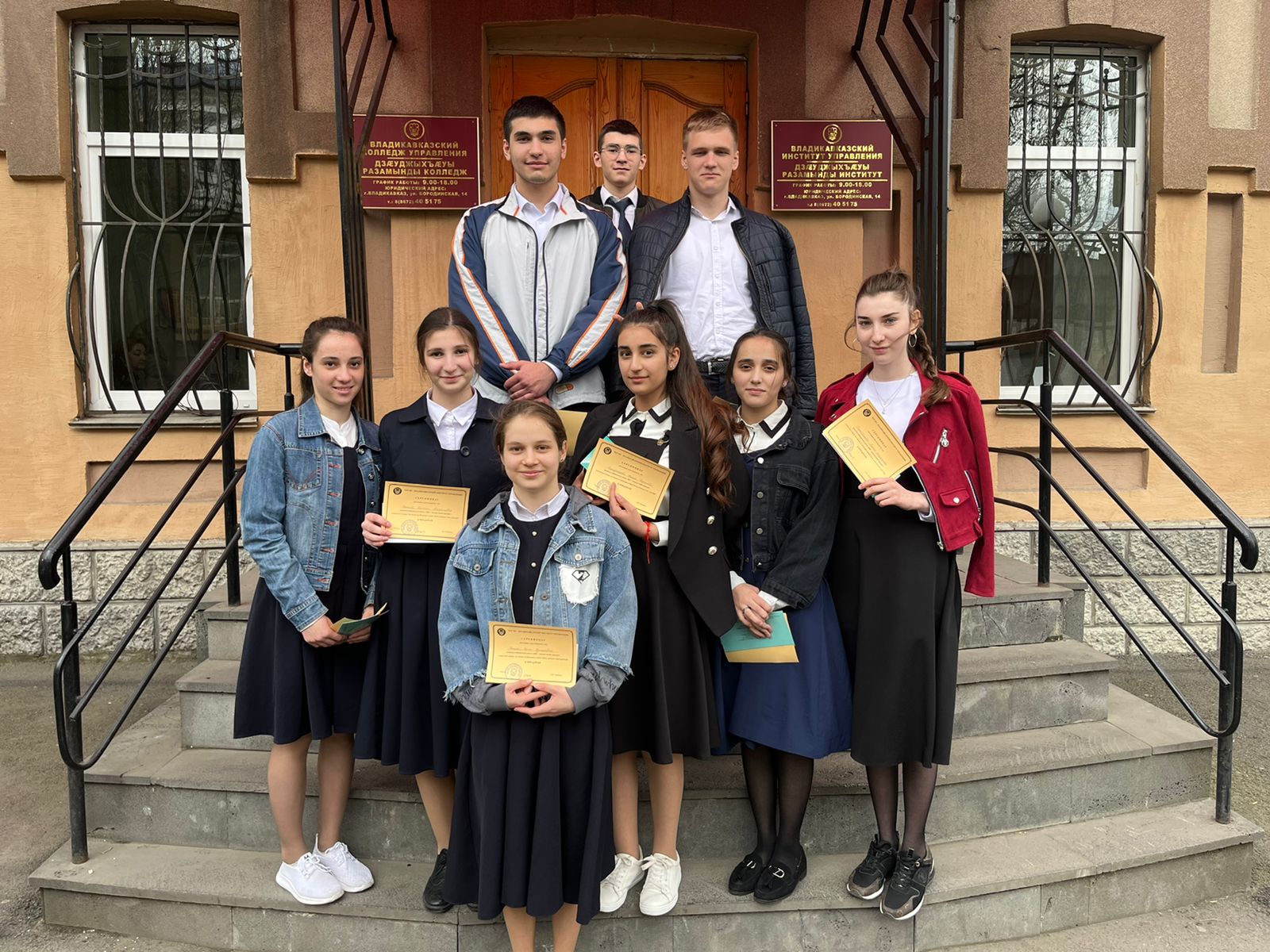 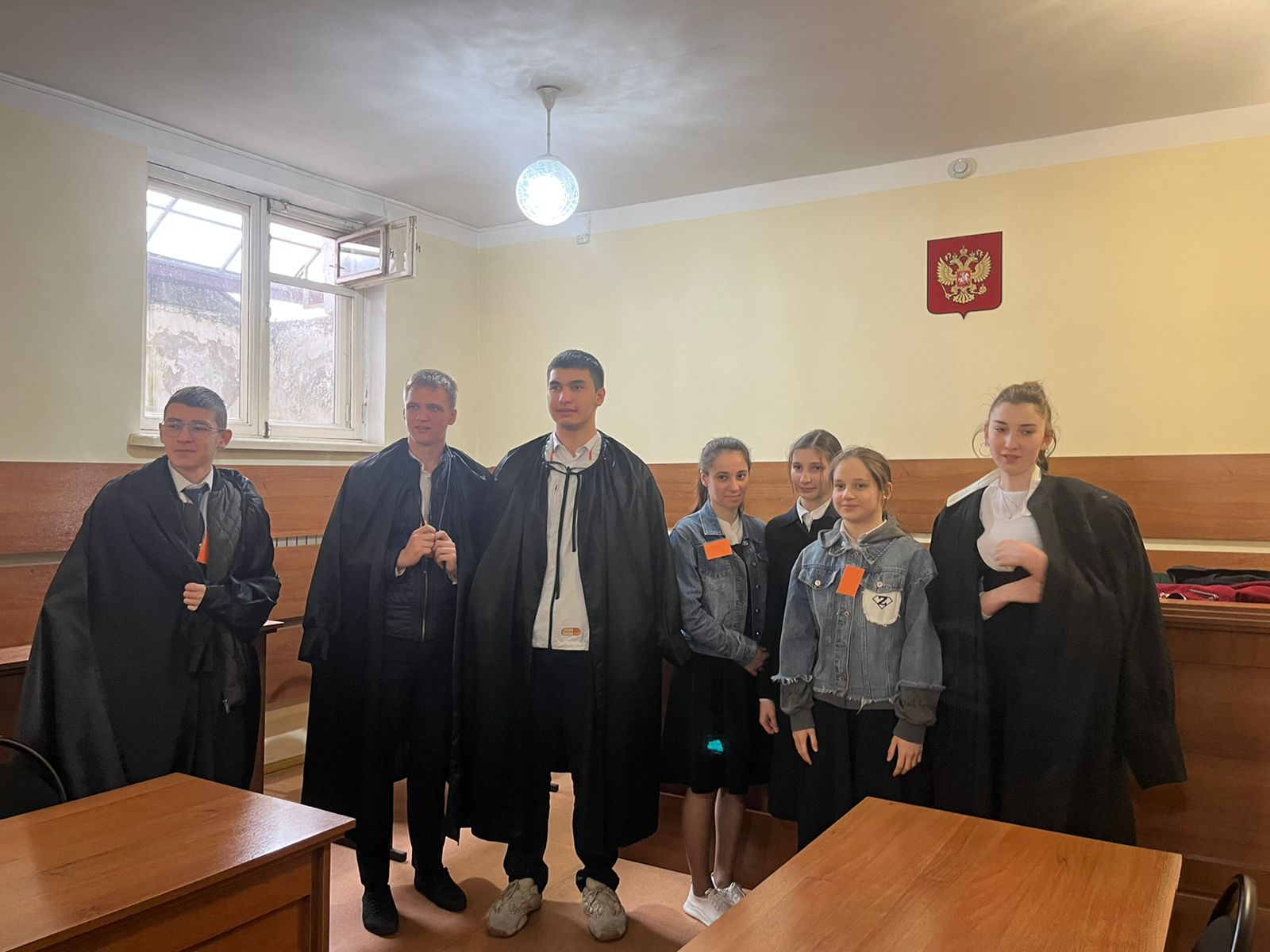 